James Family Prescott YMCA 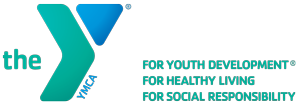 Aquatics Private/Semi-Private Lesson RequestWe provide quality swim instruction with certified swim instructors. Lessons must be started within 6 months of purchase; your instructor will contact you within 5-10 business days to set up lessons. Lessons must be pre-paid, or an instructor will not be given. A new form must be filled out each time more lessons are purchased. **Lessons are non-refundable, non-transferable** **IMPORTANT: There is a 12-hour cancellation policy. Cancellations with shorter notice will be up to the instructor’s discretion if it counts as one of your lessons.Date:____________________ 	Age(s):____________________ Level(s):__________________________	Participant Name(s):____________________________________________________________________
Parent/Guardian Name(s): _______________________________________________________________Address:______________________________________________________________________________City:________________________________State:__________________________Zip:________________Phone (Best number to contact you):_______________________________________________________Email:________________________________________________________________________________Preferred Days and Times:_______________________________________________________________Preferred Instructor:____________________________________________________________________------------------------------------------------------------------------------------------------------------------------------------------For Office Use Only:     Transaction code: ___286 Private      ___287 Semi-PrivateNumber of Lessons Purchased (circle):	    4		8 	Amount Paid:__________________ Staff Signature:___________________________________________James Family Prescott YMCA     750 Whipple St.     Prescott, AZ 86301     928-445-7221     prescottymca.org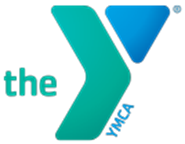 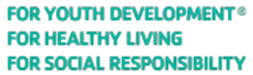 James Family Prescott YMCAAquatics Private/Semi-Private Lesson FeesWork with one of our YMCA Swim Lesson Instructors and maximize your potential.Private lessons give you education, motivation and confidence.Semi-private lessons are available for two individuals close to the same level.  Partners must sign-up and pay fees at time of registration.YMCA prohibits outside instructors from practicing at the Y.Lessons must be used within 6 months of purchase and are non-refundable.An instructor will contact you within 5-10 business days for scheduling. **IMPORTANT: During the Spring-Summer season, the Aquatics department experiences a high demand and volume of Private/Semi-Private Lesson requests. Patrons may have to wait a period of a few weeks before your request can be accommodated. We ask that you please be patient and give us time to fully maximize your private lesson experience.James Family Prescott YMCA     750 Whipple St     Prescott, AZ 86301     928-445-7221     prescottymca.orgSession #DateStart TimeEnd TimeParent/Guardian SignaturePayroll Initial     OF     OF     OF     OF     OF     OF     OF     OF